KONTROLNA NALOGA 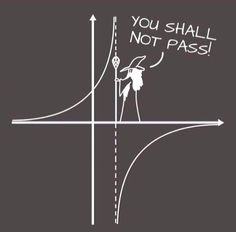 3. LETNIKIME IN PRIIMEK:TOČKE:OCENA:Osnovni izrek algebre pravi:							5 točknič, ker ne govoriVsak polinom ima n ničel.Vsak polinom ima vsaj eno ničlo.Vsak nekonstanten polinom ima eno ničloVsak polinom ima eno ničlo.Vsak nekonstanten polinom ima natanko n ničel.Vsak nekonstanten polinom ima vsaj eno ničlo.Vsak polinom stopnje n ima natanko n ničel.Katera trditev je pravilna za dani Hornerjev algoritem:				5 točkdelitelj je oblike prosti člen polinoma je -4ostanek pri deljenju je 0količnik je vednost polinoma  v dani točki je -5stopnja deljenca je 4stopnja količnika je 4polinoma se zdelitavprašajte HornerjaDefiniraj polinom.									5 točkDane so funkcije:									30 točk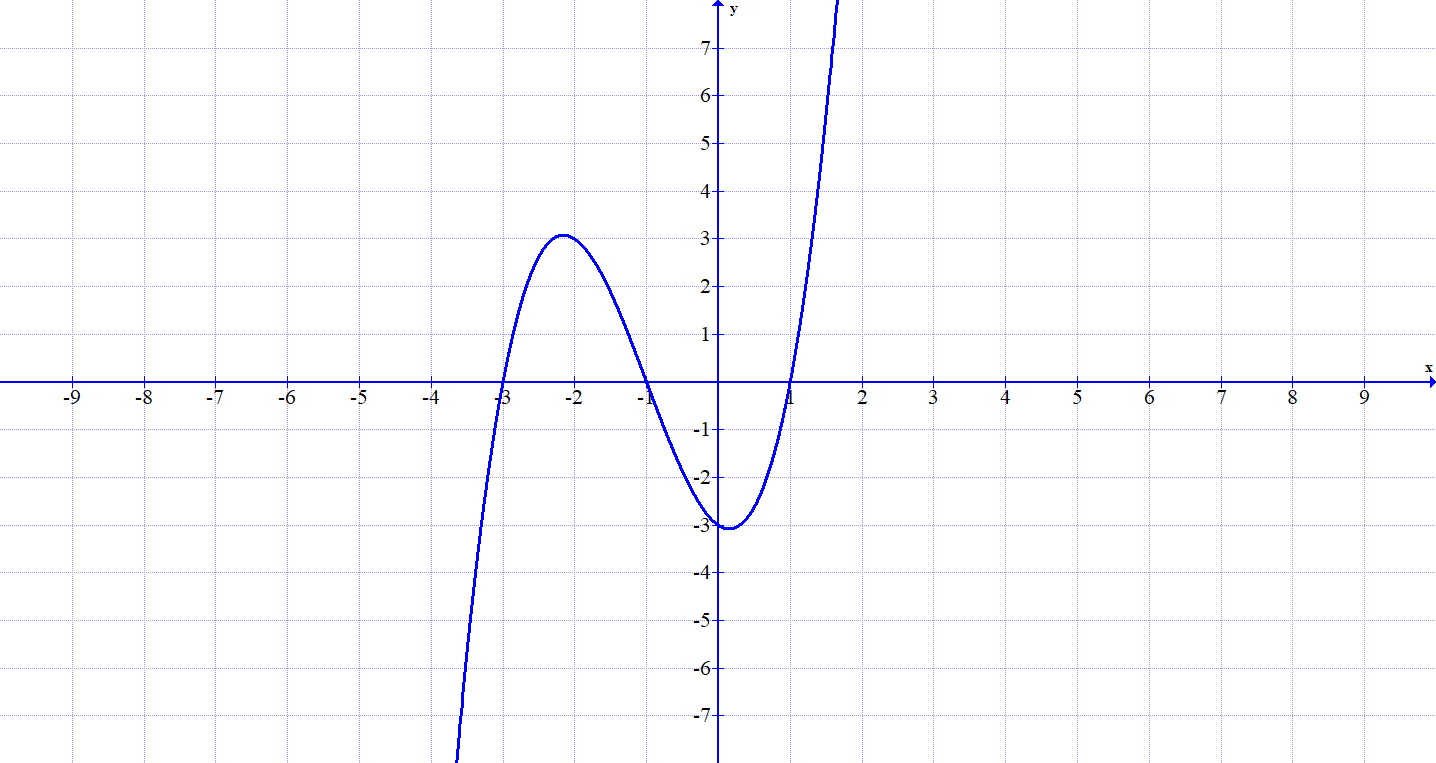 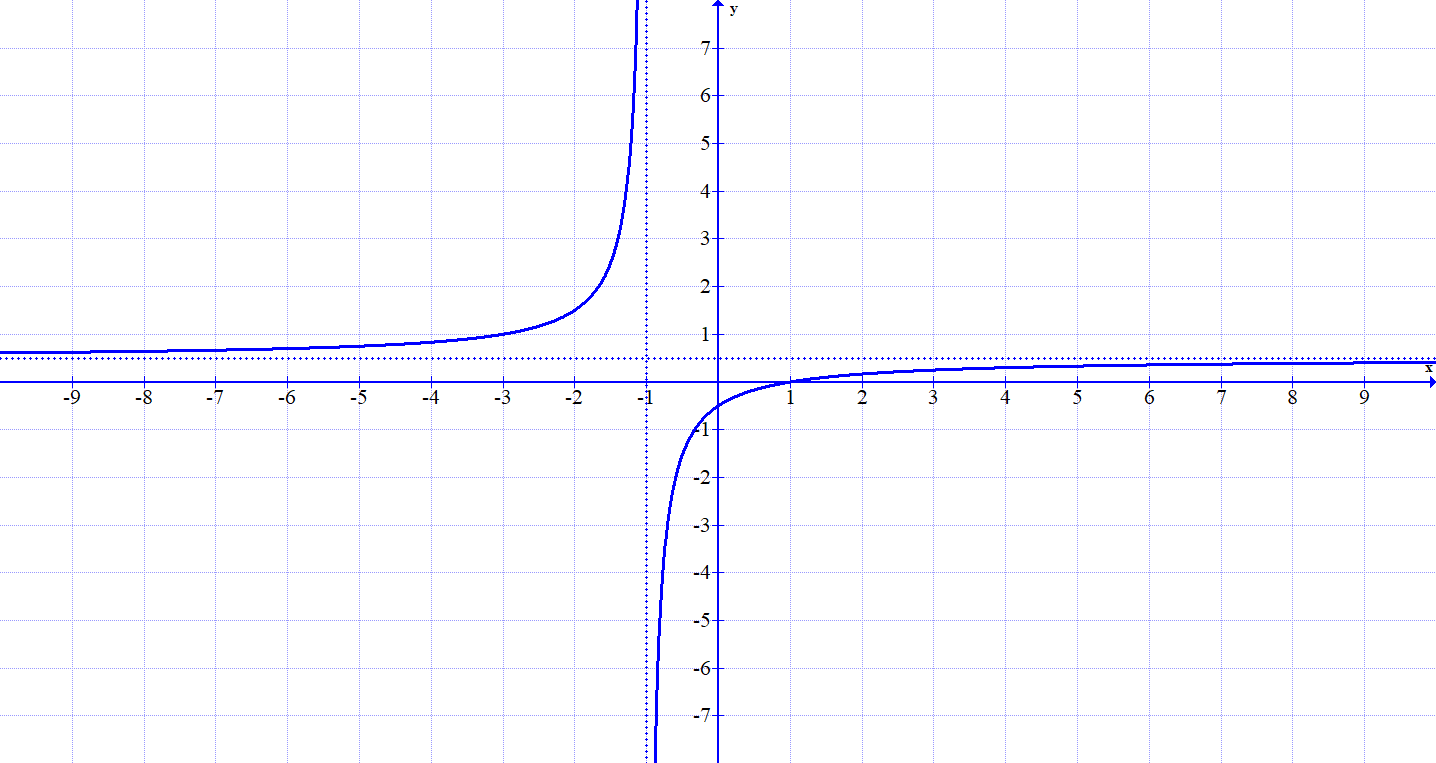 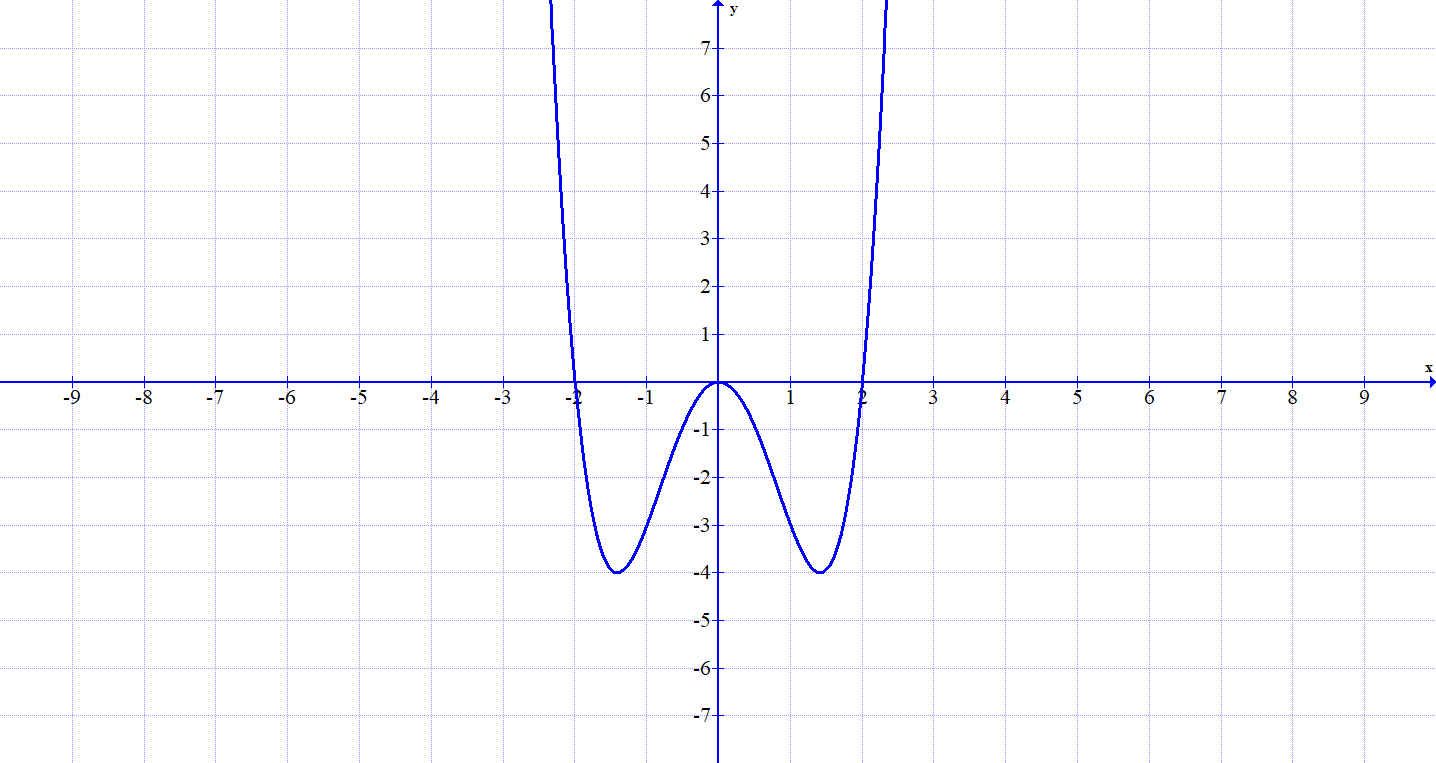 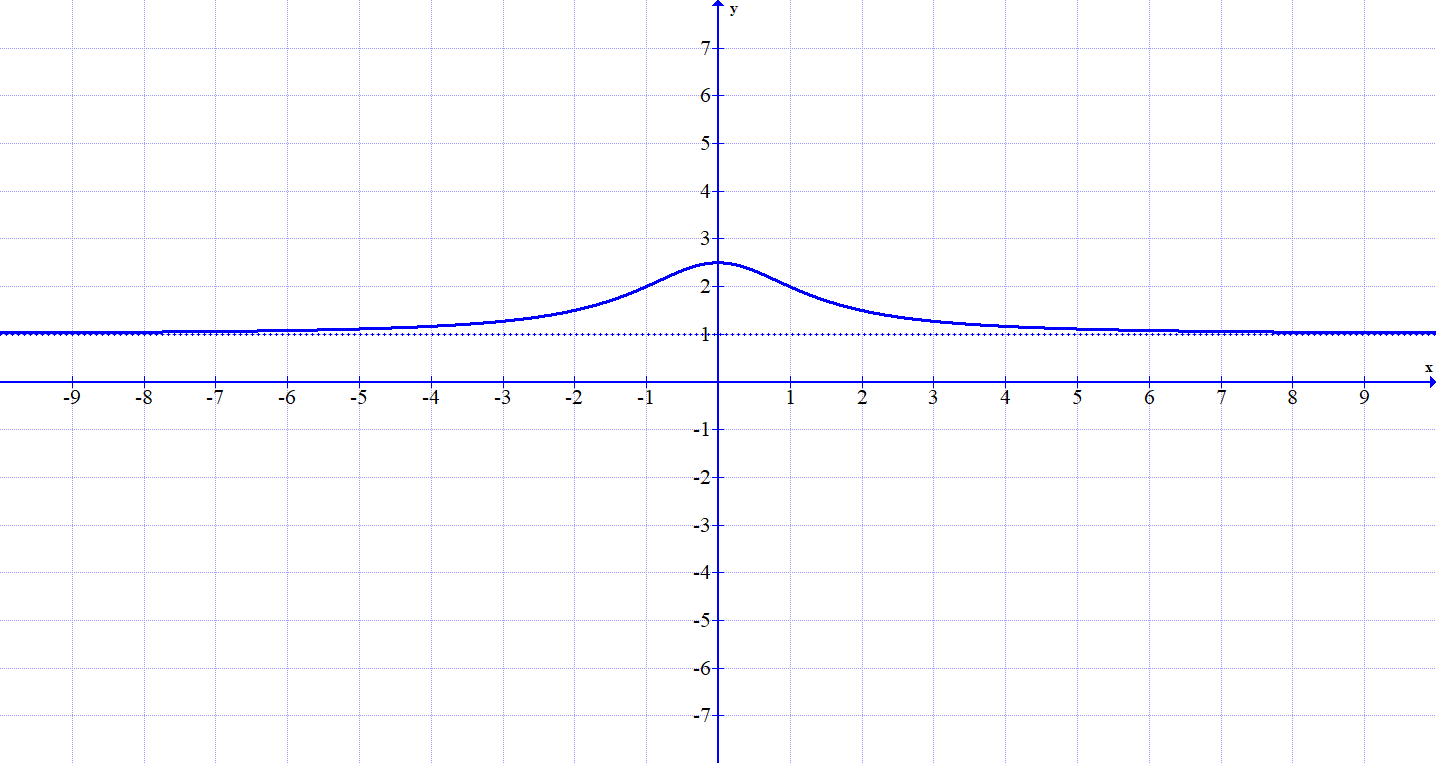 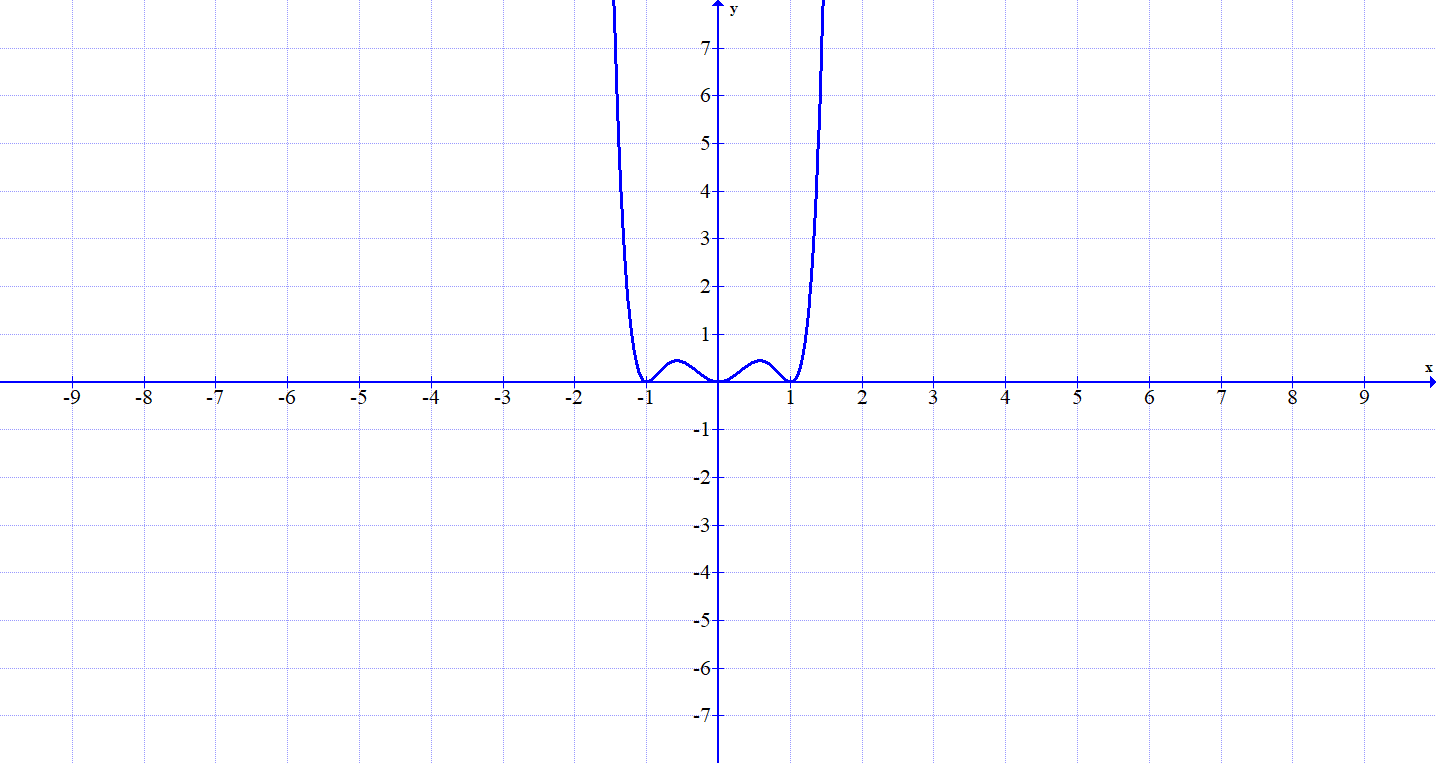 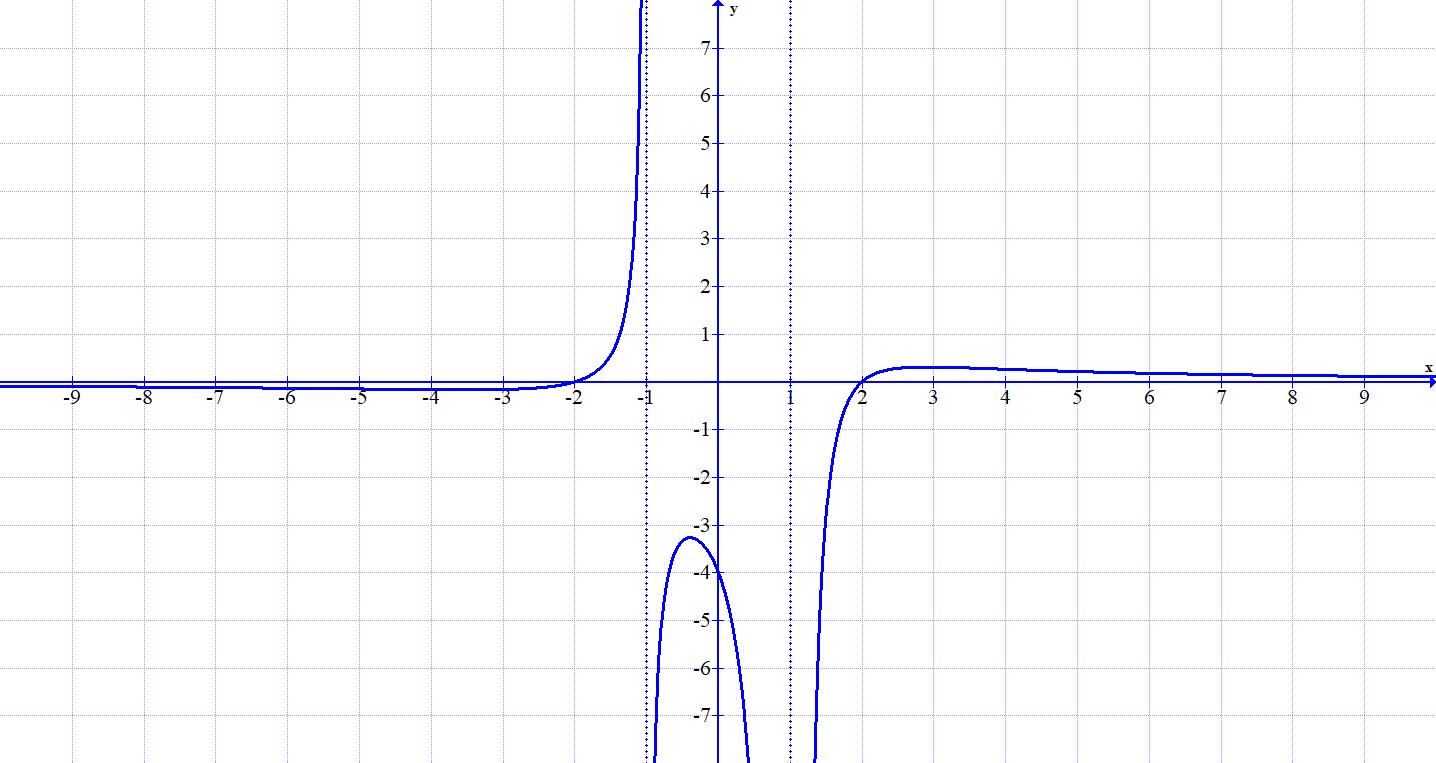 Katera ima predpis ?Katera racionalna funkcija nima pola?Katera je pozitivna na intervalu ?Katera ima f(0) = - 4?Katera funkcija nima ničle?Katera ima definicijsko območje Katera se bliža vrednosti 0,5?Katera je povsod pozitivna?Katera ima same ničle lihe stopnje?Kateri polinom je šeste stopnje?Nariši graf polinoma .				10 točk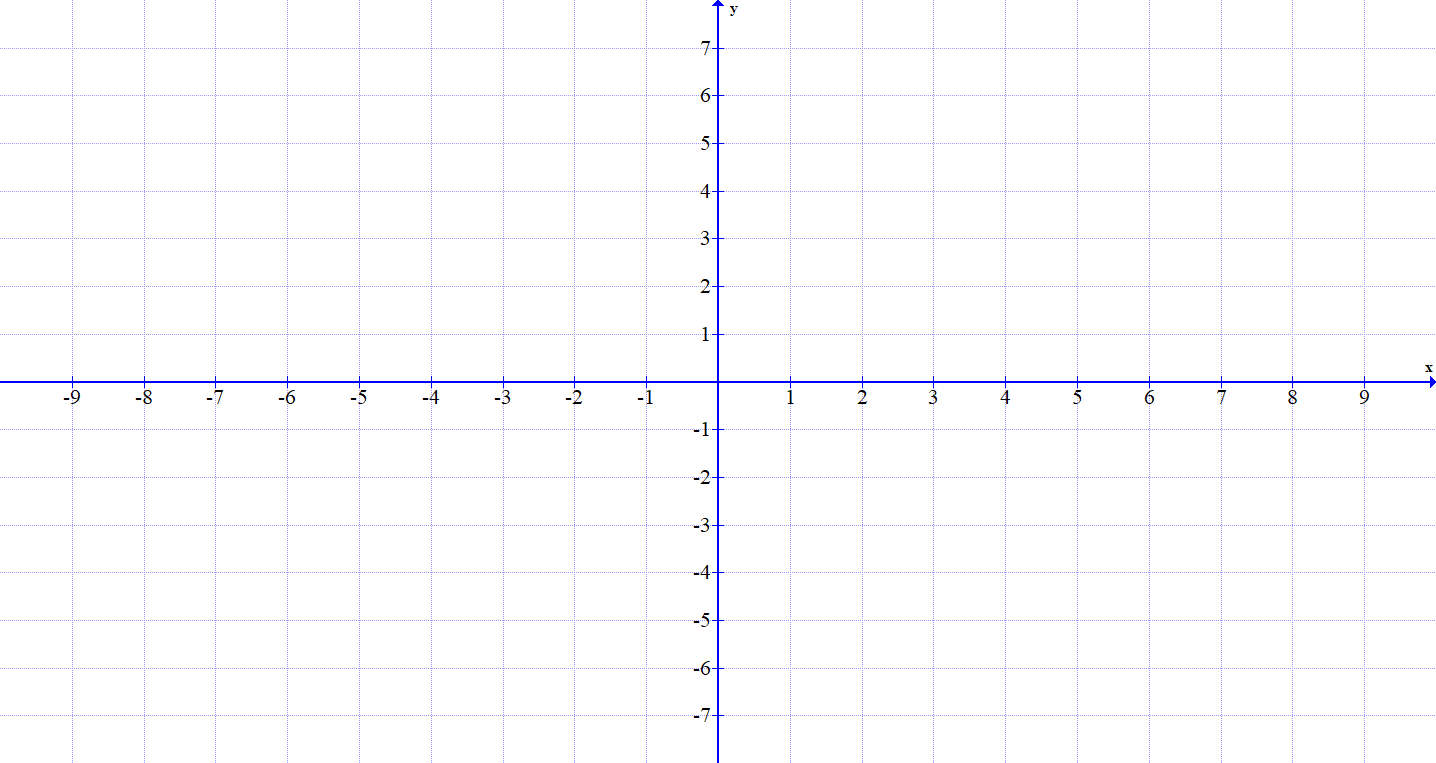 Reši enačbo: 					10 točkNariši graf 							15 točkDoloči polinom tretje stopnje, ki ima prosti člen enak -12, njegove ničle pa so 2, -3 in -1.10 točkReši neenačbo (pomagaj si z grafom):    				10 točkZa 2 je potrebno zbrati 45 točk, za 3 je potrebno zbrati 60 točk, za 4 je potrebno zbrati 75 točk in za 5 je potrebno zbrati 90 točk.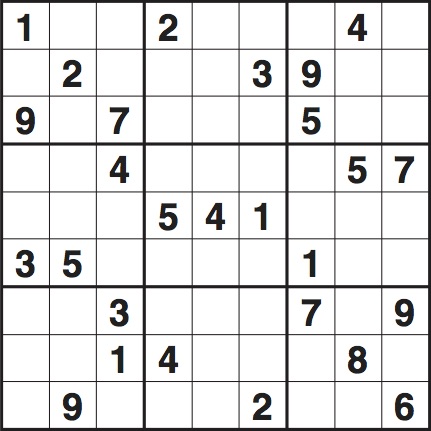 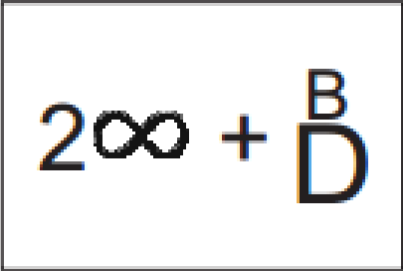 2-10351-1-23-30-52-3305-4